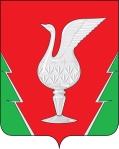 АДМИНИСТРАЦИЯ МУНИЦИПАЛЬНОГО ОБРАЗОВАНИЯ ГУСЬ-ХРУСТАЛЬНЫЙ РАЙОН (МУНИЦИПАЛЬНЫЙ РАЙОН) ВЛАДИМИРСКОЙ ОБЛАСТИУПРАВЛЕНИЕ ОБРАЗОВАНИЯПРИКАЗ	В соответствии с письмом департамента образования администрации Владимирской области от 24.01.2017 № ДО-415-02-07 «О проведении цикла экологических мероприятий в рамках инициатив ООДЭД «Зеленая планета» и на основании плана работы управления образования администрации района на 2016-2017 учебный годприказываю:	1. Утвердить Положение о  районном  этапе Всероссийского детского экологического форума «Зеленая планета 2017»  (далее -  Форум) (приложение 1).	2. Утвердить состав  жюри  Форума (приложение 2).	3. Директору МКУ «Центр обеспечения деятельности ОУ района» довести Положение о  Форуме до сведения руководителей образовательных организаций района.          	4. Директору МБУ ДО «Центр дополнительного образования детей» Гусь-Хрустального района:	4.1. Организовать и провести  Форум  в соответствии с Положением о Форуме. 	4.2. Направить работы победителей на областной этап Форума до 13 марта 2017 года  в ГАОУ ДПО ВО «Владимирский институт развития образования имени Л.И. Новиковой» по адресу: г. Владимир, пр-т Ленина, д.8 А. 	5. Руководителям образовательных  организаций района предоставить материалы на Форум в МБУ ДО «Центр дополнительного образования детей» Гусь-Хрустального района в электронном виде и на бумажном носителе до 06 марта 2017 года по адресу: 601570, г. Курлово, ул. Советская, д.1а.	6. Контроль за исполнением настоящего приказа возложить на директора МКУ «Центр обеспечения деятельности ОУ района».            	Заместитель начальника управления                                    О.А. Федорова                                                                                     Приложение 1                                                                                              к приказу управления образования                                                                       от 25.01.2017 № 44-рПОЛОЖЕНИЕ О ПРОВЕДЕНИИрайонного этапа Всероссийского детского экологического форума«Зелёная планета 2017» XV Всероссийский детский экологический форум «Зелёная планета 2017» (далее - Форум) проводится по инициативе Общероссийского общественного детского экологического движения «Зелёная планета» при поддержке государственных, общественных, научных и культурных учреждений и организаций России. В конкурсах Форума могут принимать участие дети школьного и дошкольного возрастов со своими творческими работами по шести номинациям.В 2017 году Форум приурочен к проведению Года экологии.Цели и задачи Форума:- привлечь общественное внимание к вопросам сохранения биологического разнообразия;- систематизировать результаты многолетней экологической деятельности детских коллективов;- развивать у детей и подростков умение выражать своё отношение к природным и культурным ценностям через результаты исследовательской, творческой и художественной деятельности; - воспитывать у детей и подростков толерантное отношение к единым общечеловеческим ценностям в соответствии с принципом сохранения культурного и природного разнообразия;- формировать у юных жителей страны экологическую культуру и активную жизненную позицию по отношению к глобальным проблемам, стоящим перед человечеством.КОНКУРСНАЯ ПРОГРАММА ФОРУМА   В конкурсах Форума могут принимать участие дети школьного и дошкольного возрастов со своими творческими работами. Конкурсная программа Форума проводится в три этапа.             Первый этап: районный. Проводится 6 марта 2017 года.        Второй этап: областной. Проводится с 13 по 20 марта 2017 года.            Третий этап: заключительный, на всероссийском уровне. Конкурсная программа Форума в 2017 году включает шесть номинаций:	1. «Природа – бесценный дар, один на всех» – конкурс социально-значимых исследовательских и проектных работ о результатах социально-полезной экологической деятельности детского коллектива (может быть за несколько лет), включающей следующие основные этапы: выявление экологической проблемы; исследовательская работа по определению научно-обоснованных путей ее решения или консультации со специалистами (с кем и по каким вопросам); краткое описание социально-полезной деятельности по устранению проблемы; социальная значимость результатов экологической деятельности (социальные опросы - с кем, сколько опрошенных, отзывы специалистов, их Ф.И.О., должности, комментарии жителей и т.п.).Требования к оформлению работы:- представляются тезисы в печатном виде, формат А4 со стандартными полями, шрифт 12 Times New Roman, межстрочный интервал 1.0, не более 2-х страниц;- на следующей за заголовком строке указывается название коллектива, название учреждения (с указанием региона), Ф.И.О. руководителя проекта, адрес электронной почты;- оценивается целесообразность и социальная значимость проекта, описание всех основных этапов.2. «Зелёная планета глазами детей» – конкурс рисунков растений и животных, занесенных в «Красные книги», а также экологических плакатов, отражающих экологические проблемы района и области.Требования к оформлению работы:- высылается оригинал рисунка формата А3;- на обратной стороне рисунка, указывается Ф.И. автора (полностью), год рождения, школа, класс (либо дошкольная образовательная организация), название рисунка, пояснение: либо полное название растения (животного), занесенного в «Красную книгу» того или иного региона; либо краткое пояснение (1-2 предложения) об экологической проблеме, которую поднял автор рисунка-плаката;- оценивается отражение тематики, композиционное решение, уровень исполнения, художественная выразительность.3. «Эко-объектив» – конкурс кинорепортажей о результатах социально-полезной экологической деятельности детского коллектива (посадка деревьев, уход за ними, современное состояние парка или аллеи; уборка территории, её благоустройство, современное состояние данной территории; очистка природных водных объектов, их благоустройство, современное состояние и т.п.).Требования к оформлению работы:- высылается кинофильм длительностью до 3 минут на DVD или CD носителях;- в титрах кинофильма (или в звуковом сопровождении) указывается: Ф.И. автора/авторов (полностью) и год его/их рождения (либо название киностудии или творческого коллектива); название фильма; название места, где осуществлялась социально-полезная деятельность; название детского коллектива, который осуществляет социально-полезную деятельность;- в печатном виде обязательно дублируется следующая информация: Ф.И. автора/авторов (полностью) и год его/их рождения (либо название киностудии или творческого коллектива); название фильма; название места, где осуществлялась социально-полезная деятельность; название детского коллектива, который осуществлял социально-полезную деятельность;- оценивается выдержанность сюжетной линии, операторская работа.4. «Многообразие вековых традиций» – конкурс отдельных поделок и композиций, изображающих растения и животных, занесённых в «Красные книги», либо отражающих экологические проблемы района и области.Требования к оформлению работы:- высылается фотография поделки, композиции формата 18х24 см и более;- на обратной стороне фотографии, указывается Ф.И. автора/авторов (полностью), его/их год рождения, образовательная организация, перечень использованных материалов, приводится пояснение: либо полное название растения (животного), занесенного в «Красную книгу» того или иного региона, либо краткое пояснение (1-2 предложения) об экологической проблеме, поднятой автором работы;- оценивается отражение темы конкурса, применение народных ремёсел, композиционное решение, уровень исполнения, художественная выразительность.5. «Современность и традиция» – конкурс коллекций моделей одежды, отражающих природные и культурные объекты района, области и России, либо экологические проблемы.Требования к оформлению работы:- высылается краткий анонс о дефиле моделей одежды, где указывается: название коллектива – автора коллекции моделей одежды, название коллекции, краткое (1-2 предложения) пояснение о том, что хотели показать авторы данной коллекции;- видеозапись дефиле на DVD или CD носителях;- фотографии выступлений формата 18х24 см и более;- оценивается отражение темы конкурса, уровень исполнения, соответствие музыкального сопровождения выбранной теме.6. «Природа. Культура. Экология» – конкурс сольных и коллективных исполнений песен о природе, а также театрализованных постановок о ценности природных объектов, выступления агитбригад об экологических проблемах в регионе.Требования к оформлению работы:- высылается афиша, программа или краткий анонс выступления, где указывается: Ф.И. исполнителей (полностью) с указанием возраста, название художественного номера; Ф.И.О. художественного руководителя;- видеозапись выступления на DVD или CD носителях;- фотографии выступлений формата 18х24 см и более;- оценивается отражение темы конкурса и уровень исполнения.Участники и победители районного этапа награждаются Дипломом управления образования администрации района.                                                                               Приложение к Положению                                                                                            о проведении районного этапа                                                                                   Всероссийского детского                                                                                   экологического форума                                                                                   «Зеленая планета 2017»Заявка на участие в конкурсахрайонного этапа Всероссийского детского экологического форума «Зелёная планета 2017»М.П. 				ПодписьОтветственного за проведение школьного этапа форума(должность, ФИО)                                                                                               Приложение 2                                                                                               к приказу управления образования                                                                                               от 25.01.2017 № 44-рСостав жюрирайонного этапа Всероссийского детского экологического форума                                «Зеленая планета 2017»				Члены жюри:25.01.2017            № 44-рО проведении районного этапа  Всероссийского детского  экологического форума «Зеленая планета 2017»О проведении районного этапа  Всероссийского детского  экологического форума «Зеленая планета 2017»Название конкурсаКол-во работ, направляемых на муниципальный этапФИО автора, место учебы, класс, название работы«Природа бесценный дар, один на всех»«Зелёная планета глазами детей»«Многообразие вековых традиций» «Природа. Культура Экология»«Эко- объектив»«Современность и традиция»Курицына Людмила Владимировна  -  директор  МКУ «Центр обеспечения деятельности ОУ района», председатель жюри;Сальникова Елена Вячеславовна   - директор МБУ ДО «ЦДОД» Гусь-Хрустального района, зам. председателя жюри.Протасова Мария Юрьевна   - заместитель директора МБУ ДО «ЦДОД»  Гусь-Хрустального района (по согласованию);                    Сочнева Татьяна Вячеславовна   - инспектор сектора воспитательной работы и материально-технического обеспечения МКУ «Центр обеспечения деятельности ОУ района» (по согласованию); Анкуд Елена Владимировна   - руководитель РМО учителей русского языка и литературы, член жюри (по согласованию);Малькова Людмила Вячеславовна   - руководитель РМО учителей изобразительного искусства (по согласованию);Жмулина Елена Олеговна    -   руководитель РМО учителей музыки (по согласованию).